ŠPORT (30. 3. 2020 – 3. 4. 2020)Učenci imate v tem tednu predvidene 3 ure športa. V nadaljevanju vam pošiljam nekaj navodil za izvedbo učnih ur športa v zavetju vašega doma.ČASOVNA RAZPOREDITEV DELA:Torek, 31. 3. 2020Črkuj svoje ime in priimek in se razgibaj v skladu z priloženo razpredelnico, ki vsebuje različne vaje za moč, vzdržljivost, razvijanje koordinacije, naravne oblike gibanja.Četrtek, 2. 4.  2020Črkuj ime in priimek svojega najboljšega prijatelja/svoje najboljše prijateljice in se razgibaj v skladu z priloženo razpredelnico, ki vsebuje različne vaje za moč, vzdržljivost, razvijanje koordinacije, naravne oblike gibanja.Petek, 3. 4. 2020Črkuj ime in priimek svojega sorodnika, sorodnice in se razgibaj v skladu z priloženo razpredelnico, ki vsebuje različne vaje za moč, vzdržljivost, razvijanje koordinacije, naravne oblike gibanja.RAZPREDELNICO NAJDEŠ NA NASLEDNJI STRANI TEGA DOKUMENTA . Tako jaz, kot tudi tvoji prijatelji, sorodniki bodo gotovo veseli kake fotografije. Na ta način jim lahko poveš, kako na simbolični ravni »telovadiš«, se »razgibavaš« skupaj z njimi.razredničarka Anja JanežičČRKUJ IN  »RAZMIGAJ« SVOJE TELO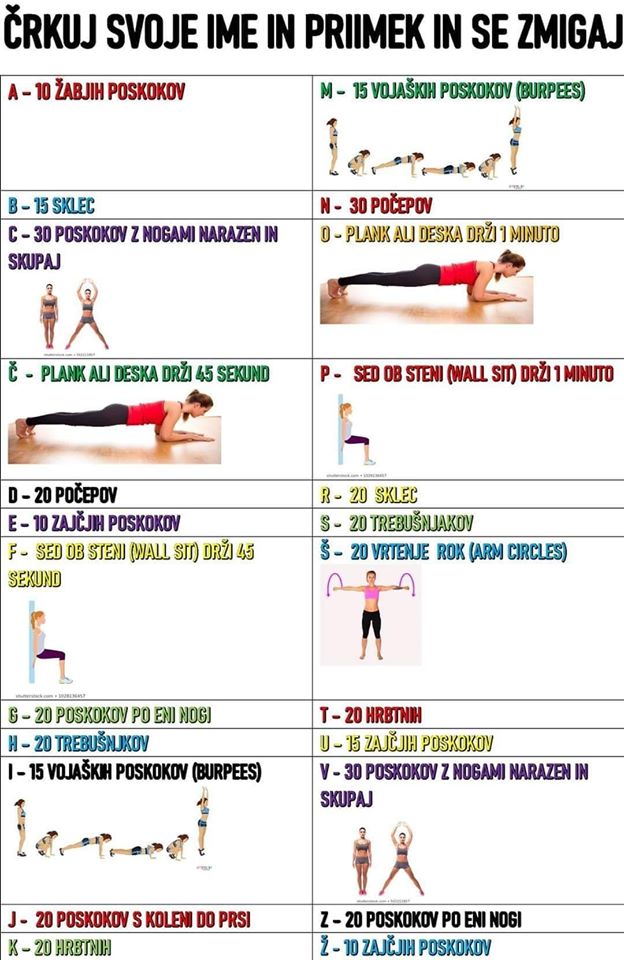 